ThursdayENGLISHLog in for World Book Day Assembly 9:30 Talk about your favourite books for World Book Day, tips on how to choose a book, listen to and discuss a poem and listen to the next chapter of our class read.Make time for St Piran’s Day singing at 11:15am.Click on the YouTube link to join the live singing from home:Youtube link for home learnershttps://youtu.be/88rddyRoQQc-- MATHSRED Learning Challenge: I can calculate perimeter.Spr3.9.1 - Calculate perimeter on VimeoYELLOW Learning Challenge: I can find perimeter of rectilinear shapes.Aut4.9.4 - Perimeter of rectilinear shapes on VimeoGREEN Learning Challenge: I can find the perimeter of a rectangle.Aut4.9.3 - Perimeter of a rectangle on VimeoPURPLE Learning Challenge: I can find the area of irregular shapes.Aut5.12.4 - Area of irregular shapes on VimeoBLUE Learning Challenge: I can find the area of irregular shapes.Aut5.12.4 - Area of irregular shapes on VimeoYou will need:Pen and paperWorksheet attached to Blog (no need to print)A smile ENQUIRYAfternoon Activities:*Go on a book scavenger hunt. Look at the sheet attached below the blog and go hunting among your books at home.*Complete the author word search. Who is your favourite author? Make a poster with the authors’ names and write the names of some of their books next to it.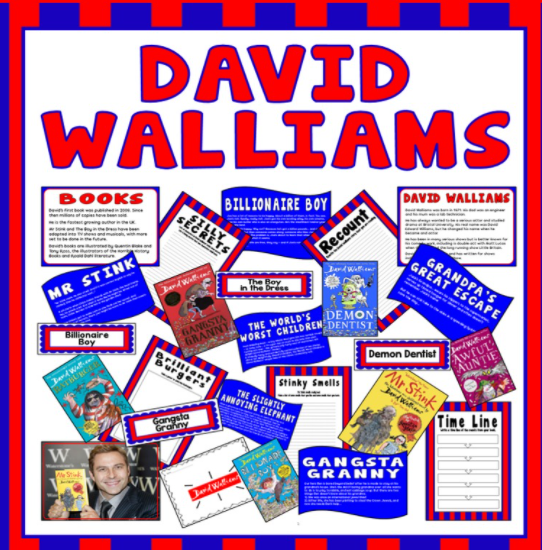 *Re-design the front cover of your favourite/current reading book using the template.*Make a bookmark. Use the templates below the blog or make your own paper monster bookmark following the instructions here:Easy Paper Monster & Owl Corner Bookmarks - YouTube*Take time to read your book wearing a silly outfit!ACTIVETo make sure you are active for at least 60 minutes a day, try these activities:*Choose a “Let’s Dance!” video from this link:https://www.youtube.com/playlist?list=PLJnn5H8Y_tYE3LdXoJIG_azMC2l5TjCONAND:*Little Sports children’s fitness videos https://www.youtube.com/watch?v=L-8wW40jTzcBBC SUPERMOVERS – Rights and RespectSuper Mood Movers - Rights and respect - BBC Teach